CITY OF KOOTENAI 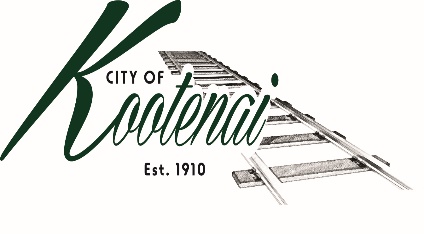 COUNCIL MEETING AGENDA  KOOTENAI CITY HALL204 SPOKANE STREETTuesday, July 6, 2021TIME:  6:30 P.M.PUBLIC IS WELCOME TO ATTEND PHYSICALLY – CAPACITY LIMIT – 15TELECONFRENCE/VIDEO IS AVALIABLEUSING THE FOLLOWING INFORMATION:Meeting URL: https://gomeet.com/pcsysqyceaOptional Dial-In Number: 571-748-4021PIN: 1514180#Quick dial (mobile): 571-748-4021, 1514180#Pledge of Allegiance/Roll Call:Amendments to the AgendaPublic Comment: Each speaker will be allowed a maximum of 3 minutes unless additional information is requested by Mayor/Council.  Written comments must be submitted at least 1 business day before the meeting date. Comments on matters set for future public hearing(s) is not permittedAnnouncements: 1.	Consent Agenda:  ACTIONNotice to the Public:  All matters listed within the Consent Agenda have been distributed to each council member for review, are considered to be routine, and will be enacted on by one motion of the Council with no separate discussion.  If separate discussion is desired, that item may be removed from the Consent Agenda and placed on the Regular Agenda by request.1.1 Approval of the minutes of Council Meeting June 1, 2021, and Budget Workshop June 16, 20211.2 Approval of Bills and Payroll2.	Reports: 2.A  Mayor: Report: Addressing Memorandum of Understanding with Bonner County - update2.B  City Engineer: Written Report Summary 	2.B1 Bid Paving for Second Ave – ACTION	2.B2 Fiber Optic Infrastructure - Update	2.B3 Permit Activities – Update	2.B4 N. Main Street Chip Seal – ACTION2.C City Planner: Written Report Summary 	2.C1 Building Activity – Update 	2.C2 Wahlin Property Line Adjustment – File PLA01-21 - ACTION2.D City of Sandpoint Law Enforcement – Written Report Summary	2.D1 Calls for Service – update 2.E Selkirks-Pend Oreille Transit (SPOT): 2.F Clerk: Written Report: Written Report Summary	2.F1 Administrative – update3.	Discussion/Action Items: 	3.1 Bid from FM Roofing – ACTION 	3.2 3rh Qtr Financial Report - ACTION	3.2 Northside Fire Impact Fee Process – update	3.3 Wahlin Temporary Certificate of Occupancy – ACTION	3.4 Whitney Moreno – Cottonwood at the corner of Kootenai Meadow and Kegan Court 	3.5 Avista Franchise - update	3.6 Unpermitted Culvert/Driveway in Seven Sisters Subdivision – ACTION4.   Executive Session – Executive Session - Convene in Executive Session to in accordance with Idaho Code §74-206(f) to communicate with legal counsel for the public agency to discuss the legal ramifications of and legal options for pending litigation, or controversies not yet being litigated by imminently likely to be litigated. 5.	Adjournment